Cells HW                                                                                   3/20/17				Name: _________________________FunctionFound in plant cells?Found in animal cells?Picture / SymbolNucleusYesCytoplasmGives the cell shape, holds organelles, and contains nutrients.Cell MembraneCell WallChloroplastGreen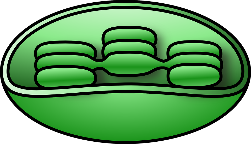 